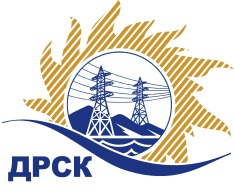 Акционерное Общество«Дальневосточная распределительная сетевая  компания»Протокол № 05/МР-ВПЗаседания закупочной комиссии по выбору победителя по открытому электронному запросу цен на право заключения договора: «Вакуумные выключатели»    закупка 26 раздел 2.1  ГКПЗ 2017 г.СПОСОБ И ПРЕДМЕТ ЗАКУПКИ: Открытый электронный запрос цен «Вакуумные выключатели», закупка 26Планируемая стоимость лота в ГКПЗ АО «ДРСК» составляет: 2 375 470,63 руб. без учета НДС.ПРИСУТСТВОВАЛИ: члены постоянно действующей Закупочной комиссии АО «ДРСК»  2-го уровня.ВОПРОСЫ, ВЫНОСИМЫЕ НА РАССМОТРЕНИЕ ЗАКУПОЧНОЙ КОМИССИИ: О  рассмотрении результатов оценки заявок Участников.О признании заявок соответствующими условиям Документации о закупкеОб итоговой ранжировке заявокО выборе победителя открытого электронного запроса цен.РЕШИЛИ:ВОПРОС 1 «О рассмотрении результатов оценки заявок Участников»Принять цены, полученные на процедуре вскрытия конвертов с заявками участников.ВОПРОС 2 «О признании заявок соответствующими условиям Документации о закупке»Признать заявки ООО "Электросистемы" (680000, г. Хабаровск, ул. Тургенева-34), ООО "ДВЭС" (680018, Хабаровский край, г. Хабаровск, ул. Руднева, д. 71 А) соответствующими условиям Документации о закупке и принять их к дальнейшему рассмотрению.ВОПРОС 3  «Об итоговой ранжировке заявок»Утвердить итоговую ранжировку заявок:ВОПРОС  4 «О выборе победителя открытого электронного запроса цен»Признать победителем открытого электронного запроса цен  «Вакуумные выключаттели " участника, занявшего первое место в итоговой ранжировке по степени предпочтительности для заказчика ООО "Электросистемы" (680000, г. Хабаровск, ул. Тургенева-34): на условиях:  Цена: 2 796 600,00 руб. (цена без НДС: 2 370 000,00 руб.). Срок завершения поставки: до 30.04.2017г., с возможностью досрочной поставки. Условия оплаты: 100% в течение 30 календарных дней с момента поставки  оборудования на склад грузополучателя. Гарантийный срок: 60 месяцев  с момента  ввода в эксплуатацию, но не более 66 месяцев с момента поставки. Исп. Терёшкина Г.М.397-260Благовещенск ЕИС № 31604307964(МСП)«01» декабря 2016 г.№Наименование участника и его адресПредмет заявки на участие в запросе цен1ООО "Электросистемы" (680000, г. Хабаровск, ул. Тургенева-34)Цена: 2 796 600,00 руб. (цена без НДС: 2 370 000,00 руб.)2ООО "ДВЭС" (680018, Хабаровский край, г. Хабаровск, ул. Руднева, д. 71 А)Цена: 2 802 972,00 руб. (цена без НДС: 2 375 400,00 руб.)Место в итоговой ранжировкеНаименование участника и его адресЦена заявки на участие в закупке, руб. без учета НДС1  местоООО "Электросистемы" (680000, г. Хабаровск, ул. Тургенева-34)2 370 000,002 местоООО "ДВЭС" (680018, Хабаровский край, г. Хабаровск, ул. Руднева, д. 71 А)2 375 400,00Ответственный секретарь Закупочной комиссии: Елисеева М.Г. _____________________________